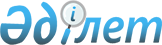 Жамбыл облыстық мәслихатының 2021 жылғы 13 желтоқсандағы №12-5 "2022-2024 жылдарға арналған облыстық бюджет туралы" шешіміне өзгерістер енгізу туралыЖамбыл облыстық мәслихатының 2022 жылғы 23 қарашадағы № 22-2 шешімі
      Жамбыл облыстық мәслихаты ШЕШТІ:
      1. "2022-2024 жылдарға арналған облыстық бюджет туралы" Жамбыл облыстық мәслихатының 2021 жылғы 13 желтоқсандағы №12-5 шешіміне (Нормативтік құқықтық актілерді мемлекеттік тіркеу тізілімінде № 25874 болып тіркелген) келесі өзгерістер енгізілсін:
      1 - тармақ жаңа редакцияда жазылсын:
      "1. 2022-2024 жылдарға арналған облыстық бюджет 1, 2, 3, 4 - қосымшаларға сәйкес, оның ішінде 2022 жылға келесідей көлемде бекітілсін:
      1) кірістер – 586 811 756 мың теңге, оның ішінде:
      салықтық түсімдер – 45 743 069 мың теңге;
      салықтық емес түсімдер – 6 373 422 мың теңге;
      негізгі капиталды сатудан түсетін түсімдер – 31 000 мың теңге;
      трансферттер түсiмі – 534 664 265 мың теңге;
      2) шығындар – 607 384 753 мың теңге; 
      3) таза бюджеттік кредиттеу – 1 347 060 мың теңге:
      бюджеттік кредиттер – 15 611 075 мың теңге:
      бюджеттік кредиттерді өтеу – 14 264 015 мың теңге;
      4) қаржы активтерімен жасалатын операциялар бойынша сальдо – 960 703 мың теңге;
      қаржы активтерін сатып алу – 960 703;
      мемлекеттiң қаржы активтерiн сатудан түсетiн түсiмдер – 0; 
      5) бюджет тапшылығы (профициті) – -22 880 760 мың теңге;
      6) бюджет тапшылығын қаржыландыру (профицитін пайдалану) – 22 880 760 мың теңге.".
      Көрсетілген шешімнің 1- қосымшасы осы шешімнің қосымшасына сәйкес жаңа редакцияда жазылсын.
      2. Осы шешім 2022 жылдың 1 қаңтарынан бастап қолданысқа енгізіледі. 2022 жылға арналған облыстық бюджет
					© 2012. Қазақстан Республикасы Әділет министрлігінің «Қазақстан Республикасының Заңнама және құқықтық ақпарат институты» ШЖҚ РМК
				
      Мәслихат хатшысы 

М. Сарыбеков
2022 жылғы 23 қарашадағы 
№22-2 шешіміне қосымшаЖамбыл облыстық 
мәслихатының 2021 жылғы
 13 желтоқсандағы № 12-5 
шешіміне 1 қосымша
Санаты
Санаты
Атауы
Атауы
Сомасы (мың теңге)
Сыныбы
Сыныбы
Сыныбы
Сомасы (мың теңге)
Кіші сыныбы
Кіші сыныбы
Сомасы (мың теңге)
1
1
2
2
3
I КІРІСТЕР
586 811 756
1
Салықтық түсімдер
45 743 069
01
Табыс салығы 
24 901 828
1
Корпоративтік табыс салығы
2 882 214
2
Жеке табыс салығы
22 019 614
03
Әлеуметтiк салық 
15 973 411
1
Әлеуметтік салық 
15 973 411
05
Тауарларға, жұмыстарға және қызметтерге салынатын iшкi салықтар 
4 867 830
3
Табиғи және басқа да ресурстарды пайдаланғаны үшiн түсетiн түсiмдер
4 812 762
4
Кәсiпкерлiк және кәсiби қызметтi жүргiзгенi үшiн алынатын алымдар
55 068
2
Салықтық емес түсiмдер
6 373 422
01
Мемлекеттік меншіктен түсетін кірістер
949 369
1
Мемлекеттік кәсіпорындардың таза кірісі бөлігінің түсімдері
164 798
4
Мемлекет меншігінде тұрған, заңды тұлғалардағы қатысу үлесіне кірістер
277
5
Мемлекет меншігіндегі мүлікті жалға беруден түсетін кірістер
69 097
7
Мемлекеттік бюджеттен берілген кредиттер бойынша сыйақылар
715 197
03
Мемлекеттік бюджеттен қаржыландырылатын мемлекеттік мекемелер ұйымдастыратын мемлекеттік сатып алуды өткізуден түсетін ақша түсімдері
355
1
Мемлекеттік бюджеттен қаржыландырылатын мемлекеттік мекемелер ұйымдастыратын мемлекеттік сатып алуды өткізуден түсетін ақша түсімдері 
355
04
Мемлекеттік бюджеттен қаржыландырылатын, сондай-ақ Қазақстан Республикасы Ұлттық Банкінің бюджетінен (шығыстар сметасынан) қамтылатын және қаржыландырылатын мемлекеттік мекемелер салатын айыппұлдар, өсімпұлдар, санкциялар, өндіріп алулар
3 442 198
1
Мұнай секторы ұйымдарынан және Жәбірленушілерге өтемақы қорына түсетін түсімдерді қоспағанда, мемлекеттік бюджеттен қаржыландырылатын, сондай-ақ Қазақстан Республикасы Ұлттық Банкінің бюджетінен (шығыстар сметасынан) қамтылатын және қаржыландырылатын мемлекеттік мекемелер салатын айыппұлдар, өсімпұлдар, санкциялар, өндіріп алулар
3 442 198
06
Басқа да салықтық емес түсiмдер 
1 981 500
1
Басқа да салықтық емес түсiмдер 
1 981 500
3
Негізгі капиталды сатудан түсетін түсімдер
31 000
01
Мемлекеттік мекемелерге бекітілген мемлекеттік мүлікті сату
31 000
1
Мемлекеттік мекемелерге бекітілген мемлекеттік мүлікті сату
31 000
4
Трансферттердің түсімдері
534 664 265
01
Төмен тұрған мемлекеттiк басқару органдарынан трансферттер 
128 112 155
2
Аудандық (облыстық маңызы бар қалалардың) бюджеттерден трансферттер
128 112 155
02
Мемлекеттiк басқарудың жоғары тұрған органдарынан түсетiн трансферттер
406 552 110
1
Республикалық бюджеттен түсетiн трансферттер 
406 552 110
Функционалдық топ
Функционалдық топ
Функционалдық топ
Функционалдық топ
Сомасы (мың теңге)
Бюджеттік бағдарламалардың әкімшісі
Бюджеттік бағдарламалардың әкімшісі
Бюджеттік бағдарламалардың әкімшісі
Сомасы (мың теңге)
Бағдарлама
Бағдарлама
Сомасы (мың теңге)
1
1
1
2
3
Атауы
II ШЫҒЫНДАР
607 384 753
01
Жалпы сипаттағы мемлекеттiк көрсетілетін қызметтер
3 565 292
110
Облыс мәслихатының аппараты
162 794
001
Облыс мәслихатының қызметін қамтамасыз ету жөніндегі қызметтер
129 607
003
Мемлекеттік органның күрделі шығыстары
8 544
005
Мәслихаттар депутаттары қызметінің тиімділігін арттыру
24 643
120
Облыс әкімінің аппараты
1 471 855
001
Облыс әкімінің қызметін қамтамасыз ету жөніндегі қызметтер
1 253 938
007
Ведомстволық бағыныстағы мемлекеттік мекемелер мен ұйымдардың күрделі шығыстары
52 583
009
Аудандық маңызы бар қалалардың, ауылдардың, кенттердің, ауылдық округтердің әкімдерін сайлауды қамтамасыз ету және өткізу
165 334
263
Облыстың ішкі саясат басқармасы
178 556
075
Облыс Қазақстан халқы Ассамблеясының қызметін қамтамасыз ету
178 556
282
Облыстың тексеру комиссиясы
306 668
001
Облыстың тексеру комиссиясының қызметін қамтамасыз ету жөніндегі қызметтер 
302 918
003
Мемлекеттік органның күрделі шығыстары
3 750
257
Облыстың қаржы басқармасы
993 400
001
Жергілікті бюджетті атқару және коммуналдық меншікті басқару саласындағы мемлекеттік саясатты іске асыру жөніндегі қызметтер
335 368
009
Жекешелендіру, коммуналдық меншікті басқару, жекешелендіруден кейінгі қызмет және осыған байланысты дауларды реттеу
199
013
Мемлекеттік органның күрделі шығыстары
4 056
113
Төменгі тұрған бюджеттерге берілетін нысаналы ағымдағы трансферттер
653 777
718
Облыстың мемлекеттік сатып алу басқармасы
70 087
001
Жергілікті деңгейде мемлекеттік сатып алуды басқару саласындағы мемлекеттік саясатты іске асыру жөніндегі қызметтер 
66 531
003
Мемлекеттік органның күрделі шығыстары
3 556
258
Облыстың экономика және бюджеттік жоспарлау басқармасы
208 155
001
Экономикалық саясатты, мемлекеттік жоспарлау жүйесін қалыптастыру мен дамыту саласындағы мемлекеттік саясатты іске асыру жөніндегі қызметтер
204 243
005
Мемлекеттік органның күрделі шығыстары
3 912
269
Облыстың дін істері басқармасы
173 777
001
Жергілікті деңгейде дін істер саласындағы мемлекеттік саясатты іске асыру жөніндегі қызметтер
71 002
003
Мемлекеттік органның күрделі шығыстары
3 229
005
Өңірде діни ахуалды зерделеу және талдау
99 546
02
Қорғаныс
1 166 467
120
Облыс әкімінің аппараты
235 564
010
Жалпыға бірдей әскери міндетті атқару шеңберіндегі іс-шаралар
66 939
011
Аумақтық қорғанысты даярлау және облыс ауқымдағы аумақтық қорғаныс
168 625
271
Облыстың құрылыс басқармасы
383 509
002
Жұмылдыру дайындығы мен төтенше жағдайлардың объектілерін дамыту
383 509
287
Облыстық бюджеттен қаржыландырылатын табиғи және техногендік сипаттағы төтенше жағдайлар, азаматтық қорғаныс саласындағы уәкілетті органдардың аумақтық органы
547 394
002
Аумақтық органның және ведомстволық бағынысты мемлекеттік мекемелерінің күрделі шығыстары
364 671
003
Облыс ауқымындағы азаматтық қорғаныстың іс-шаралары
98 352
004
Облыс ауқымдағы төтенше жағдайлардың алдын алу және оларды жою
84 371
03
Қоғамдық тәртіп, қауіпсіздік, құқықтық, сот, қылмыстық-атқару қызметі
14 282 364
252
Облыстық бюджеттен қаржыландырылатын атқарушы ішкі істер органы
11 892 148
001
Облыс аумағында қоғамдық тәртіптті және қауіпсіздікті сақтауды қамтамасыз ету саласындағы мемлекеттік саясатты іске асыру жөніндегі қызметтер
9 788 384
003
Қоғамдық тәртіпті қорғауға қатысатын азаматтарды көтермелеу 
1 683
006
Мемлекеттік органның күрделі шығыстары
2 102 081
271
Облыстың құрылыс басқармасы
2 390 216
003
Ішкі істер органдарының объектілерін дамыту
2 390 216
04
Бiлiм беру
252 318 484
261
Облыстың білім басқармасы
34 820 495
200
Мектепке дейінгі тәрбие мен оқыту ұйымдарының қызметін қамтамасыз ету және оларда медициналық қызмет көрсетуді ұйымдастыру
34 820 495
261
Облыстың білім басқармасы
119 032 732
003
Арнайы білім беретін оқу бағдарламалары бойынша жалпы білім беру
3 125 965
006
Мамандандырылған білім беру ұйымдарында дарынды балаларға жалпы білім беру
2 916 461
055
Балалар мен жасөспірімдерге қосымша білім беру
4 562 751
082
Мемлекеттік бастауыш, негізгі және жалпы орта білім беру ұйымдарында жалпы білім беру
68 804 867
203
Мемлекеттік орта білім беру ұйымдарында жан басына шаққандағы қаржыландыруды іске асыруға
39 622 688
271
Облыстың құрылыс басқармасы
7 642 428
069
Қосымша білім беру объектілерін салу және реконструкциялау
286 952
086
Бастауыш, негізгі орта және жалпы орта білім беру объектілерін салу және реконструкциялау
7 355 476
285
Облыстың дене шынықтыру және спорт басқармасы
6 475 393
006
Балалар мен жасөспірімдерге спорт бойынша қосымша білім беру
6 018 746
007
Мамандандырылған бiлiм беру ұйымдарында спорттағы дарынды балаларға жалпы бiлiм беру
456 647
253
Облыстың денсаулық сақтау басқармасы
919 200
043
Техникалық және кәсіптік, орта білімнен кейінгі білім беру ұйымдарында мамандар даярлау
919 200
261
Облыстың білім басқармасы
10 122 911
024
Техникалық және кәсіптік білім беру ұйымдарында мамандар даярлау
10 122 911
120
Облыс әкімінің аппараты
10 933
019
Сайлау процесіне қатысушыларды оқыту
10 933
253
Облыстың денсаулық сақтау басқармасы
78 701
003
Кадрлардың біліктілігін арттыру және оларды қайта даярлау
78 701
253
Облыстың денсаулық сақтау басқармасы
145 216
057
Жоғары, жоғары оқу орнынан кейінгі білімі бар мамандар даярлау және білім алушыларға әлеуметтік қолдау көрсету
145 216
261
Облыстың білім басқармасы
198 169
057
Жоғары, жоғары оқу орнынан кейінгі білімі бар мамандар даярлау және білім алушыларға әлеуметтік қолдау көрсету
198 169
261
Облыстың білім басқармасы
72 091 526
001
Жергілікті деңгейде білім беру саласындағы мемлекеттік саясатты іске асыру жөніндегі қызметтер
735 834
004
Мемлекеттік білім беру ұйымдарында білім беру жүйесін ақпараттандыру
34 771
005
Мемлекеттік білім беру ұйымдар үшін оқулықтар мен оқу-әдiстемелiк кешендерді сатып алу және жеткізу
2 866 402
007
Облыстық, аудандық (қалалық) ауқымдардағы мектеп олимпиадаларын, мектептен тыс іс-шараларды және конкурстар өткізу
431 557
011
Балалар мен жасөспірімдердің психикалық денсаулығын зерттеу және халыққа психологиялық-медициналық-педагогикалық консультациялық көмек көрсету
730 546
012
Дамуында проблемалары бар балалар мен жасөспірімдердің оңалту және әлеуметтік бейімдеу
118 498
013
Мемлекеттік органның күрделі шығыстары
282
019
Облыстық мемлекеттік білім беру мекемелеріне жұмыстағы жоғары көрсеткіштері үшін гранттар беру
34 000
029
Білім беру жүйесін әдістемелік және қаржылық сүйемелдеу
64 986 688
067
Ведомстволық бағыныстағы мемлекеттік мекемелер мен ұйымдардың күрделі шығыстары
1 794 113
080
Нұрсұлтан Назарбаев Қорының "EL UMITI" таланттарын анықтау және қолдау бастамасын іске асыру
15 749
086
Жетім баланы (жетім балаларды) және ата-анасының қамқорлығынсыз қалған баланы (балаларды) асырап алғаны үшін 
2 364
087
Жетім баланы (жетім балаларды) және ата-аналарының қамқорынсыз қалған баланы (балаларды) күтіп-ұстауға 
340 722
271
Облыстың құрылыс басқармасы
780 780
203
Жамбыл облысында биофармацевтикалық зауыт құрылысы
780 780
05
Денсаулық сақтау
15 837 301
253
Облыстың денсаулық сақтау басқармасы
1 500 081
006
Ана мен баланы қорғау жөніндегі көрсетілетін қызметтер
373 405
007
Салауатты өмір салтын насихаттау
8 602
041
Облыстардың жергілікті өкілдік органдарының шешімі бойынша тегін медициналық көмектің кепілдік берілген көлемімен қосымша қамтамасыз ету
389 852
050
Қаржы лизингі шарттарында сатып алынған санитариялық көлік және сервистік қызмет көрсетуді талап ететін медициналық бұйымдар бойынша лизинг төлемдерін өтеу
728 222
271
Облыстың құрылыс басқармасы
6 534 220
038
Деңсаулық сақтау объектілерін салу және реконструкциялау
6 534 220
253
Облыстың денсаулық сақтау басқармасы
3 634 943
027
Халыққа иммундық профилактика жүргізу үшін вакциналарды және басқа медициналық иммундық биологиялық препараттарды орталықтандырылған сатып алу және сақтау
3 634 943
253
Облыстың денсаулық сақтау басқармасы
86 751
039
Республикалық бюджет қаражаты есебінен көрсетілетін көмекті қоспағанда ауылдық денсаулық сақтау субъектілерінің амбулаториялық-емханалық қызметтерді және медициналық қызметтерді көрсетуі және Сall-орталықтардың қызмет көрсетуі
86 751
253
Облыстың денсаулық сақтау басқармасы
70 447
029
Облыстық арнайы медициналық жабдықтау базалары
70 447
253
Облыстың денсаулық сақтау басқармасы
4 010 859
001
Жергілікті деңгейде денсаулық сақтау саласындағы мемлекеттік саясатты іске асыру жөніндегі қызметтер
210 796
008
Қазақстан Республикасында ЖИТС профилактикасы және оған қарсы күрес жөніндегі іс-шараларды іске асыру
217 612
016
Азаматтарды елді мекеннен тыс жерлерде емделу үшін тегін және жеңілдетілген жол жүрумен қамтамасыз ету
33 077
018
Денсаулық сақтау саласындағы ақпараттық талдамалық қызметтер
97 884
023
Медициналық және фармацевтикалық қызметкерлерді әлеуметтік қолдау
41 600
033
Медициналық денсаулық сақтау ұйымдарының күрделі шығыстары
3 193 720
037
Жергілікті бюджет қаражаты есебінен денсаулық сақтау ұйымдарының міндеттемелері бойынша кредиттік қарызды өтеу
60 667
113
Төменгі тұрған бюджеттерге берілетін нысаналы ағымдағы трансферттер
155 503
06
Әлеуметтiк көмек және әлеуметтiк қамсыздандыру
23 717 815
256
Облыстың жұмыспен қамтуды үйлестіру және әлеуметтік бағдарламалар басқармасы
5 088 249
002
Жалпы үлгідегі медициналық-әлеуметтік мекемелерде (ұйымдарда), арнаулы әлеуметтік қызметтер көрсету орталықтарында, әлеуметтік қызмет көрсету орталықтарында қарттар мен мүгедектерге арнаулы әлеуметтік қызметтер көрсету
1 395 743
013
Психоневрологиялық медициналық-әлеуметтік мекемелерде (ұйымдарда), арнаулы әлеуметтік қызметтер көрсету орталықтарында, әлеуметтік қызмет көрсету орталықтарында психоневрологиялық аурулармен ауыратын мүгедектер үшін арнаулы әлеуметтік қызметтер көрсету
1 981 359
014
Оңалту орталықтарында қарттарға, мүгедектерге, оның ішінде мүгедек балаларға арнаулы әлеуметтік қызметтер көрсету 
1 180 187
015
Балалар психоневрологиялық медициналық-әлеуметтік мекемелерінде (ұйымдарда), арнаулы әлеуметтік қызметтер көрсету орталықтарында, әлеуметтік қызмет көрсету орталықтарында психоневрологиялық патологиялары бар мүгедек балалар үшін арнаулы әлеуметтік қызметтер көрсету
530 960
261
Облыстың білім басқармасы
820 741
015
Жетiм балаларды, ата-анасының қамқорлығынсыз қалған балаларды әлеуметтік қамсыздандыру
493 437
092
Патронат тәрбиешілерге берілген баланы (балаларды) асырап бағу 
229 770
201
Жетім балаларды және ата-аналарының қамқорынсыз қалған, отбасылық үлгідегі балалар үйлері мен асыраушы отбасыларындағы балаларды мемлекеттік қолдау
97 534
271
Облыстың құрылыс басқармасы
2 722 357
039
Әлеуметтік қамтамасыз ету объектілерін салу және реконструкциялау
2 722 357
261
Облыстың білім басқармасы
1 893
084
Жергілікті өкілді органдардың шешімі бойынша білім беру ұйымдарының күндізгі оқу нысанында оқитындар мен тәрбиеленушілерді қоғамдық көлікте (таксиден басқа) жеңілдікпен жол жүру түрінде әлеуметтік қолдау
1 893
256
Облыстың жұмыспен қамтуды үйлестіру және әлеуметтік бағдарламалар басқармасы
14 945 679
001
Жергілікті деңгейде жұмыспен қамтуды қамтамасыз ету және халық үшін әлеуметтік бағдарламаларды іске асыру саласында мемлекеттік саясатты іске асыру жөніндегі қызметтер
201 349
007
Мемлекеттік органның күрделі шығыстары
223
018
Үкіметтік емес ұйымдарда мемлекеттік әлеуметтік тапсырысты орналастыру
170 466
028
Күш көрсету немесе күш көрсету қауіпі салдарынан қиын жағдайларға тап болған тәуекелдер тобындағы адамдарға қызметтер
179 206
044
Жергілікті деңгейде көші-қон іс-шараларын іске асыру
2 310
046
Қазақстан Республикасында мүгедектердің құқықтарын қамтамасыз етуге және өмір сүру сапасын жақсарту
48 708
053
Кохлеарлық импланттарға дәлдеп сөйлеу процессорларын ауыстыру және келтіру бойынша қызмет көрсету
213 860
067
Ведомстволық бағыныстағы мемлекеттік мекемелер мен ұйымдардың күрделі шығыстары
364 247
113
Төменгі тұрған бюджеттерге берілетін нысаналы ағымдағы трансферттер
13 765 310
263
Облыстың ішкі саясат басқармасы
23 900
077
Қазақстан Республикасында мүгедектердің құқықтарын қамтамасыз етуге және өмір сүру сапасын жақсарту
23 900
270
Облыстың еңбек инспекциясы бойынша басқармасы
114 996
001
Жергілікті деңгейде еңбек қатынасын реттеу саласындағы мемлекеттік саясатты іске асыру жөніндегі қызметтер
114 335
003
Мемлекеттік органның күрделі шығыстары
661
07
Тұрғын үй-коммуналдық шаруашылық
47 355 290
271
Облыстың құрылыс басқармасы
21 481 192
009
Аудандардың (облыстық маңызы бар қалалардың) бюджеттеріне тұрғын үй жобалауға және салуға кредит беру 
20 900 192
012
Коммуналдық тұрғын үй қорының тұрғын үйін жобалау және (немесе) салу, реконструкциялау
581 000
279
Облыстың энергетика және тұрғын үй-коммуналдық шаруашылық басқармасы
6 000
054
Жеке тұрғын үй қорынан алынған тұрғынжай үшін азамматардың жекелеген санаттарына төлемдер
6 000
279
Облыстың энергетика және тұрғын үй-коммуналдық шаруашылық басқармасы
25 868 098
001
Жергілікті деңгейде энергетика және тұрғын үй-коммуналдық шаруашылық саласындағы мемлекеттік саясатты іске асыру жөніндегі қызметтер
222 957
005
Мемлекеттік органның күрделі шығыстары
746
032
Ауыз сумен жабдықтаудың баламасыз көздерi болып табылатын сумен жабдықтаудың аса маңызды топтық және жергілікті жүйелерiнен ауыз су беру жөніндегі қызметтердің құнын субсидиялау 
42 118
113
Төменгі тұрған бюджеттерге берілетін нысаналы ағымдағы трансферттер
2 559 615
114
Төменгі тұрған бюджеттерге берілетін нысаналы даму трансферттері
23 042 662
08
Мәдениет, спорт, туризм және ақпараттық кеңістiк
11 344 694
273
Облыстың мәдениет, архивтер және құжаттама басқармасы
2 323 181
005
Мәдени-демалыс жұмысын қолдау
1 028 528
007
Тарихи-мәдени мұраны сақтауды және оған қолжетімділікті қамтамасыз ету
397 534
008
Театр және музыка өнерін қолдау
897 119
285
Облыстың дене шынықтыру және спорт басқармасы
4 150 373
001
Жергілікті деңгейде дене шынықтыру және спорт саласында мемлекеттік саясатты іске асыру жөніндегі қызметтер
128 578
002
Облыстық деңгейде спорт жарыстарын өткізу
320 078
003
Әр түрлі спорт түрлері бойынша облыстың құрама командаларының мүшелерін дайындау және республикалық және халықаралық спорт жарыстарына қатысуы
3 698 215
032
Ведомстволық бағыныстағы мемлекеттік мекемелер мен ұйымдардың күрделі шығыстары
3 502
263
Облыстың ішкі саясат басқармасы
989 789
007
Мемлекеттік ақпараттық саясат жүргізу жөніндегі қызметтер
989 789
264
Облыстың тілдерді дамыту басқармасы
190 130
001
Жергілікті деңгейде тілдерді дамыту саласындағы мемлекеттік саясатты іске асыру жөніндегі қызметтер
55 475
002
Мемлекеттiк тiлдi және Қазақстан халқының басқа да тiлдерін дамыту
134 655
271
Облыстың құрылыс басқармасы
100 000
018
Мұрағат объектілерін дамыту
100 000
273
Облыстың мәдениет, архивтер және құжаттама басқармасы
705 158
009
Облыстық кiтапханалардың жұмыс iстеуiн қамтамасыз ету
272 054
010
Архив қорының сақталуын қамтамасыз ету
433 104
743
Облыстың цифрлық технологиялар басқармасы 
279 729
001
Жергілікті деңгейде ақпараттандыру, мемлекеттік қызметтер көрсету, жобалық басқару жөніндегі мемлекеттік саясатты іске асыру жөніндегі қызметтер
276 903
003
Мемлекеттік органның күрделі шығыстары
1 932
032
Ведомстволық бағыныстағы мемлекеттік мекемелер мен ұйымдардың күрделі шығыстары
894
284
Облыстың туризм басқармасы
169 476
001
Жергілікті деңгейде туризм саласында мемлекеттік саясатты іске асыру жөніндегі қызметтер 
76 009
004
Туристік қызметті реттеу
58 531
032
Ведомстволық бағыныстағы мемлекеттік мекемелер мен ұйымдардың күрделі шығыстары
1 200
074
Кәсіпкерлік субъектілерінің санитариялық-гигиеналық тораптарды күтіп-ұстауға арналған шығындарының бір бөлігін субсидиялау
33 736
263
Облыстың ішкі саясат басқармасы
313 299
001
Жергілікті деңгейде мемлекеттік ішкі саясатты іске асыру жөніндегі қызметтер
302 906
005
Мемлекеттік органның күрделі шығыстары
1 132
032
Ведомстволық бағыныстағы мемлекеттік мекемелер мен ұйымдардың күрделі шығыстары
9 261
273
Облыстың мәдениет, архивтер және құжаттама басқармасы
1 939 473
001
Жергiлiктi деңгейде мәдениет және архив ісін басқару саласындағы мемлекеттік саясатты іске асыру жөніндегі қызметтер
116 910
003
Мемлекеттік органның күрделі шығыстары
700
032
Ведомстволық бағыныстағы мемлекеттік мекемелер мен ұйымдардың күрделі шығыстары
37 700
113
Төменгі тұрған бюджеттерге берілетін нысаналы ағымдағы трансферттер
1 784 163
283
Облыстың жастар саясаты мәселелерi жөніндегі басқармасы
184 086
001
Жергілікті деңгейде жастар саясатын іске асыру жөніндегі қызметтер
113 213
003
Мемлекеттік органның күрделі шығыстары
796
005
Жастар саясаты саласында іс-шараларды іске асыру
68 750
032
Ведомстволық бағыныстағы мемлекеттік мекемелер мен ұйымдардың күрделі шығыстары
1 327
09
Отын-энергетика кешенi және жер қойнауын пайдалану
9 990 698
279
Облыстың энергетика және тұрғын үй-коммуналдық шаруашылық басқармасы
22 527
007
Жылу-энергетикалық жүйені дамыту
22 527
279
Облыстың энергетика және тұрғын үй-коммуналдық шаруашылық басқармасы
9 968 171
071
Газ тасымалдау жүйесін дамыту 
9 968 171
10
Ауыл, су, орман, балық шаруашылығы, ерекше қорғалатын табиғи аумақтар, қоршаған ортаны және жануарлар дүниесін қорғау, жер қатынастары
43 171 391
255
Облыстың ауыл шаруашылығы басқармасы
31 150 832
001
Жергілікті деңгейде ауыл шаруашылығы саласындағы мемлекеттік саясатты іске асыру жөніндегі қызметтер
440 899
002
Тұқым шаруашылығын дамытуды субсидиялау
317 000
003
Мемлекеттік органның күрделі шығыстары
472
006
Басым дақылдардың өндірісін дамытуды субсидиялау
1 579 801
008
Cаны зиян тигізудің экономикалық шегінен жоғары зиянды және аса қауіпті зиянды организмдерге, карантинді объектілерге қарсы өңдеулер жүргізуге арналған пестицидтердің, биоагенттердiң (энтомофагтардың) құнын субсидиялау
115 122
018
Пестицидтерді (улы химикаттарды) залалсыздандыру
752
019
Инновациялық тәжірибені тарату және енгізу жөніндегі қызметтер
30 000
029
Ауыл шаруашылық дақылдарының зиянды организмдеріне қарсы күрес жөніндегі іс- шаралар
30 628
045
Тұқымдық және көшет отырғызылатын материалдың сорттық және себу сапаларын анықтау
80 000
046
Тракторларды, олардың тіркемелерін, өздігінен жүретін ауыл шаруашылығы, мелиоративтік және жол-құрылыс машиналары мен тетіктерін мемлекеттік есепке алуға және тіркеу
6 500
047
Тыңайтқыштар (органикалықтарды қоспағанда) құнын субсидиялау
2 621 800
050
Инвестициялар салынған жағдайда агроөнеркәсіптік кешен субъектісі көтерген шығыстардың бөліктерін өтеу
7 771 212
053
Мал шаруашылығы өнімдерінің өнімділігін және сапасын арттыруды, асыл тұқымды мал шаруашылығын дамытуды субсидиялау
13 100 920
055
Агроөнеркәсіптік кешен субъектілерін қаржылық сауықтыру жөніндегі бағыт шеңберінде кредиттік және лизингтік міндеттемелер бойынша пайыздық мөлшерлемені субсидиялау
40 052
056
Ауыл шаруашылығы малын, техниканы және технологиялық жабдықты сатып алуға кредит беру, сондай-ақ лизинг кезінде сыйақы мөлшерлемесін субсидиялау
3 463 568
057
Мал шаруашылығы саласында терең қайта өңдеуден өткізілетін өнімдерді өндіру үшін ауыл шаруашылығы өнімін сатып алуға жұмсайтын өңдеуші кәсіпорындардың шығындарын субсидиялау
1 157 000
059
Ауыл шаруашылығы кооперативтерінің тексеру одақтарының ауыл шаруашылығы кооперативтерінің ішкі аудитін жүргізуге арналған шығындарын субсидиялау
5 356
077
Ішкі нарыққа реттеушілік әсер ету үшін азық-түлік астығын өткізу кезінде агроөнеркәсіптік кешен саласындағы ұлттық компанияның шеккен шығыстарын өтеуді субсидиялау
389 750
271
Облыстың құрылыс басқармасы
2 866 705
020
Ауыл шаруашылығы объектілерін дамыту
2 866 705
719
Облыстың ветеринария басқармасы
3 251 071
001
Жергілікті деңгейде ветеринария саласындағы мемлекеттік саясатты іске асыру жөніндегі қызметтер 
156 202
003
Мемлекеттік органның күрделі шығыстары
408
008
Мал қорымдарын (биотермиялық шұңқырларды) салуды, реконструкциялауды ұйымдастыру және оларды күтіп-ұстауды қамтамасыз ету
30 668
009
Ауру жануарларды санитариялық союды ұйымдастыру
8 440
010
Қаңғыбас иттер мен мысықтарды аулауды және жоюды ұйымдастыру
35 000
011
Жануарлардың саулығы мен адамның денсаулығына қауіп төндіретін, алып қоймай залалсыздандырылған (зарарсыздандырылған) және қайта өңделген жануарлардың, жануарлардан алынатын өнім мен шикізаттың құнын иелеріне өтеу
6 059
012
Жануарлардың энзоотиялық ауруларының профилактикасы мен диагностикасы бойынша ветеринариялық іс-шаралар жүргізу
98 687
013
Ауыл шаруашылығы жануарларын сәйкестендіру жөніндегі іс-шараларды өткізу
18 207
014
Эпизоотияға қарсы іс-шаралар жүргізу
2 641 192
028
Уақытша сақтау пунктына ветеринариялық препараттарды тасымалдау бойынша қызметтер 
2 600
030
Жануарлардың энзоотиялық ауруларының профилактикасы мен диагностикасына арналған ветеринариялық препараттарды, олардың профилактикасы мен диагностикасы жөніндегі қызметтерді орталықтандырып сатып алу, оларды сақтауды және аудандардың (облыстық маңызы бар қалалардың) жергілікті атқарушы органдарына тасымалдауды (жеткізуді) ұйымдастыру
179 730
113
Төменгі тұрған бюджеттерге берілетін нысаналы ағымдағы трансферттер
73 878
254
Облыстың табиғи ресурстар және табиғат пайдалануды реттеу басқармасы
264 213
002
Су қорғау аймақтары мен су объектiлерi белдеулерiн белгiлеу
2 231
003
Коммуналдық меншіктегі су шаруашылығы құрылыстарының жұмыс істеуін қамтамасыз ету
115 954
004
Ерекше авариялы су шаруашылығы құрылыстары мен гидромелиорациялық жүйелердi қалпына келтiру
146 028
254
Облыстың табиғи ресурстар және табиғат пайдалануды реттеу басқармасы
2 210 562
005
Ормандарды сақтау, қорғау, молайту және орман өсiру
2 201 049
006
Жануарлар дүниесін қорғау 
9 513
254
Облыстың табиғи ресурстар және табиғат пайдалануды реттеу басқармасы
78 199
034
Акваөсіру (балық өсіру шаруашылығы), сондай-ақ асыл тұқымды балық өсіру өнімінің өнімділігі мен сапасын арттыруды субсидиялау
78 199
254
Облыстың табиғи ресурстар және табиғат пайдалануды реттеу басқармасы
521 609
001
Жергілікті деңгейде қоршаған ортаны қорғау саласындағы мемлекеттік саясатты іске асыру жөніндегі қызметтер
159 269
008
Қоршаған ортаны қорғау бойынша іс-шаралар 
58 679
013
Мемлекеттік органның күрделі шығыстары
1 502
032
Ведомстволық бағыныстағы мемлекеттік мекемелер мен ұйымдардың күрделі шығыстары
113 525
113
Төменгі тұрған бюджеттерге берілетін нысаналы ағымдағы трансферттер
188 634
251
Облыстың жер қатынастары басқармасы
84 200
001
Облыс аумағында жер қатынастарын реттеу саласындағы мемлекеттік саясатты іске асыру жөніндегі қызметтер 
82 057
010
Мемлекеттік органның күрделі шығыстары
2 143
266
Облыстың кәсіпкерлік және индустриалдық-инновациялық даму басқармасы
2 744 000
035
Азық-түлік тауарларының өңірлік тұрақтандыру қорларын қалыптастыру
2 744 000
11
Өнеркәсіп, сәулет, қала құрылысы және құрылыс қызметі
17 068 806
271
Облыстың құрылыс басқармасы
16 818 991
001
Жергілікті деңгейде құрлыс саласындағы мемлекеттік саясатты іске асыру жөніндегі қызметтер
134 402
005
Мемлекеттік органның күрделі шығыстары
281 432
113
Төменгі тұрған бюджеттерге берілетін нысаналы ағымдағы трансферттер
57 217
114
Төменгі тұрған бюджеттерге берілетін нысаналы даму трансферттері
16 345 940
272
Облыстың сәулет және қала құрылысы басқармасы
180 480
001
Жергілікті деңгейде сәулет және қала құрылысы саласындағы мемлекеттік саясатты іске асыру жөніндегі қызметтер
113 410
004
Мемлекеттік органның күрделі шығыстары
1 000
032
Ведомстволық бағыныстағы мемлекеттік мекемелер мен ұйымдардың күрделі шығыстары
5 370
113
Төменгі тұрған бюджеттерге берілетін нысаналы ағымдағы трансферттер
60 700
724
Облыстың мемлекеттік сәулет-құрылыс бақылауы басқармасы
69 335
001
Жергілікті деңгейде мемлекеттік сәулет-құрылыс бақылау саласындағы мемлекеттік саясатты іске асыру жөніндегі қызметтер
69 335
12
Көлiк және коммуникация
12 609 942
268
Облыстың жолаушылар көлігі және автомобиль жолдары басқармасы
6 406 239
003
Автомобиль жолдарының жұмыс істеуін қамтамасыз ету
666 777
028
Көлiк инфрақұрылымының басым жобаларын іске асыру
5 739 462
268
Облыстың жолаушылар көлігі және автомобиль жолдары басқармасы
6 203 703
001
Жергілікті деңгейде көлік және коммуникация саласындағы мемлекеттік саясатты іске асыру жөніндегі қызметтер
133 356
005
Әлеуметтiк маңызы бар ауданаралық (қалааралық) қатынастар бойынша жолаушылар тасымалын субсидиялау
280 877
011
Мемлекеттік органның күрделі шығыстары
2 049
113
Төменгі тұрған бюджеттерге берілетін нысаналы ағымдағы трансферттер
4 285 721
114
Төменгі тұрған бюджеттерге берілетін нысаналы даму трансферттері
1 501 700
13
Басқалар
6 895 859
266
Облыстың кәсіпкерлік және индустриалдық-инновациялық даму басқармасы
516 155
005
"Бизнестің жол картасы - 2025" бизнесті қолдау мен дамытудың мемлекеттік бағдарламасы шеңберінде жеке кәсіпкерлікті қолдау
71 155
008
Кәсіпкерлік қызметті қолдау
15 000
010
"Бизнестің жол картасы - 2025" бизнесті қолдау мен дамытудың мемлекеттік бағдарламасы шеңберінде кредиттер бойынша пайыздық мөлшерлемені субсидиялау
300 000
011
"Бизнестің жол картасы - 2025" бизнесті қолдау мен дамытудың мемлекеттік бағдарламасы шеңберінде шағын және орта бизнеске кредиттерді ішінара кепілдендіру
130 000
253
Облыстың денсаулық сақтау басқармасы
597 737
058
"Ауыл-Ел бесігі" жобасы шеңберінде ауылдық елді мекендердегі әлеуметтік және инженерлік инфрақұрылым бойынша іс-шараларды іске асыру
474 743
096
Мемлекеттік-жекешелік әріптестік жобалар бойынша мемлекеттік міндеттемелерді орындау
122 994
257
Облыстың қаржы басқармасы
767 158
012
Облыстық жергілікті атқарушы органының резервi
767 158
258
Облыстың экономика және бюджеттік жоспарлау басқармасы
2 340
003
Жергілікті бюджеттік инвестициялық жобалардың техникалық-экономикалық негіздемелерін және мемлекеттік-жекешелік әріптестік жобалардың, оның ішінде концессиялық жобалардың конкурстық құжаттамаларын әзірлеу немесе түзету, сондай-ақ қажетті сараптамаларын жүргізу, мемлекеттік-жекешелік әріптестік жобаларды, оның ішінде концессиялық жобаларды консультациялық сүйемелдеу
2 340
261
Облыстың білім басқармасы
2 677 826
079
"Ауыл-Ел бесігі" жобасы шеңберінде ауылдық елді мекендердегі әлеуметтік және инженерлік инфрақұрылым бойынша іс-шараларды іске асыру
2 605 861
096
Мемлекеттік-жекешелік әріптестік жобалар бойынша мемлекеттік міндеттемелерді орындау
71 965
266
Облыстың кәсіпкерлік және индустриалдық-инновациялық даму басқармасы
168 198
001
Жергілікті деңгейде кәсіпкерлік және индустриалдық-инновациялық қызметті дамыту саласындағы мемлекеттік саясатты іске асыру жөніндегі қызметтер
166 209
003
Мемлекеттік органның күрделі шығыстары
1 989
268
Облыстың жолаушылар көлігі және автомобиль жолдары басқармасы
70 095
096
Мемлекеттік-жекешелік әріптестік жобалар бойынша мемлекеттік міндеттемелерді орындау
70 095
271
Облыстың құрылыс басқармасы
2 039 584
097
"Ауыл-Ел бесігі" жобасы шеңберінде ауылдық елді мекендердегі әлеуметтік және инженерлік инфрақұрылымдарды дамыту
2 039 584
285
Облыстың дене шынықтыру және спорт басқармасы
56 766
053
"Ауыл-Ел бесігі" жобасы шеңберінде ауылдық елді мекендердегі әлеуметтік және инженерлік инфрақұрылым бойынша іс-шараларды іске асыру
15 306
096
Мемлекеттік-жекешелік әріптестік жобалар бойынша мемлекеттік міндеттемелерді орындау
41 460
14
Борышқа қызмет көрсету
3 447 775
257
Облыстың қаржы басқармасы
3 447 775
004
Жергілікті атқарушы органдардың борышына қызмет көрсету
3 432 775
016
Жергілікті атқарушы органдардың республикалық бюджеттен қарыздар бойынша сыйақылар мен өзге де төлемдерді төлеу бойынша борышына қызмет көрсету
15 000
15
Трансферттер
144 612 575
257
Облыстың қаржы басқармасы
144 612 575
007
Субвенциялар
131 863 561
011
Пайдаланылмаған (толық пайдаланылмаған) нысаналы трансферттерді қайтару
27 447
024
Заңнаманы өзгертуге байланысты жоғары тұрған бюджеттің шығындарын өтеуге төменгі тұрған бюджеттен ағымдағы нысаналы трансферттер
10 802 139
053
Қазақстан Республикасының Ұлттық қорынан берілетін нысаналы трансферт есебінен республикалық бюджеттен бөлінген пайдаланылмаған (түгел пайдаланылмаған) нысаналы трансферттердің сомасын қайтару
1 919 428
IІІ. Таза бюджеттік кредит беру
1 347 060
Бюджеттік кредиттер
15 611 075
07
Тұрғын үй-коммуналдық шаруашылық
3 723 637
279
Облыстың энергетика және тұрғын үй-коммуналдық шаруашылық басқармасы
3 223 637
087
Аудандардың (облыстық маңызы бар қалалардың) бюджеттеріне кондоминиум объектілерінің ортақ мүлкіне күрделі жөндеу жүргізуге кредит беру
3 223 637
283
Облыстың жастар саясаты мәселелерi жөніндегі басқармасы
500 000
012
Тұрғын үй қарыздарын беру үшін "Қазақстанның Тұрғын үй құрылыс жинақ банкі" акционерлік қоғамына бюджеттік кредит беру
500 000
10
Ауыл, су, орман, балық шаруашылығы, ерекше қорғалатын табиғи аумақтар, қоршаған ортаны және жануарлар дүниесін қорғау, жер қатынастары
11 887 438
255
Облыстың ауыл шаруашылығы басқармасы
10 554 896
078
Ауылдық елді мекендер мен шағын қалаларда микрокредиттер беру үшін кредит беру
6 047 516
079
Агроөнеркәсіптік кешен субъектілерінің ирригациялық жүйелер кешенін сатып алуы және оларды орнату жөніндегі дайындық жұмыстарын қаржыландыру үшін кредит беру
4 507 380
258
Облыстың экономика және бюджеттік жоспарлау басқармасы
1 332 542
007
Мамандарды әлеуметтік қолдау шараларын іске асыру үшін жергілікті атқарушы органдарға берілетін бюджеттік кредиттер
1 332 542
Функционалдық топ
Функционалдық топ
Функционалдық топ
Функционалдық топ
Сомасы (мың теңге)
Бюджеттік бағдарламалардың әкімшісі
Бюджеттік бағдарламалардың әкімшісі
Бюджеттік бағдарламалардың әкімшісі
Сомасы (мың теңге)
Бағдарлама
Бағдарлама
Сомасы (мың теңге)
Атауы
Сомасы (мың теңге)
1
1
1
2
3
IV. Қаржы активтерімен жасалатын операциялар бойынша сальдо
960 703
13
Басқалар
960 703
257
Облыстың қаржы басқармасы
960 703
005
Заңды тұлғалардың жарғылық капиталын қалыптастыру немесе ұлғайту
960 703
Санаты
Санаты
Санаты
 Атауы
Сомасы (мың теңге)
Сыныбы
Сыныбы
Сыныбы
Сомасы (мың теңге)
Ішкі сыныбы
Ішкі сыныбы
Сомасы (мың теңге)
1
1
1
2
3
5
Бюджеттік кредиттерді өтеу
14 264 015
1
Бюджеттік кредиттерді өтеу
14 264 015
1
Мемлекеттік бюджеттен берілген бюджеттік кредиттерді өтеу
14 264 015
Функционалдық топ
Функционалдық топ
Функционалдық топ
Функционалдық топ
Сомасы (мың теңге)
Бюджеттік бағдарламалардың әкімшісі
Бюджеттік бағдарламалардың әкімшісі
Бюджеттік бағдарламалардың әкімшісі
Сомасы (мың теңге)
Бағдарлама
Бағдарлама
Сомасы (мың теңге)
Атауы
Сомасы (мың теңге)
1
1
1
2
3
V Бюджет тапшылығы (профициті)
-22 880 760
VI Бюджет тапшылығын қаржыландыру (профицитті пайдалану)
22 880 760
Санаты
Санаты
Санаты
Атауы
Сомасы (мың теңге)
Сыныбы
Сыныбы
Сыныбы
Сомасы (мың теңге)
Ішкі сыныбы
Ішкі сыныбы
Сомасы (мың теңге)
1
1
1
2
3
7
Қарыздар түсімі
30 811 267
01
Мемлекеттік ішкі қарыздар
30 811 267
1
Мемлекеттік эмиссиялық бағалы қағаздар 
15 700 192
2
Қарыз алу келісім-шарттары
15 111 075
8
Бюджет қаражатының пайдаланылатын қалдықтары
7 368 021
01
Бюджет қаражаты қалдықтары
7 368 021
1
Бюджет қаражатының бос қалдықтары
7 368 021
Функционалдық топ
Функционалдық топ
Функционалдық топ
Функционалдық топ
Сомасы (мың теңге)
Бюджеттік бағдарламалардың әкімшісі
Бюджеттік бағдарламалардың әкімшісі
Бюджеттік бағдарламалардың әкімшісі
Сомасы (мың теңге)
Бағдарлама
Бағдарлама
Сомасы (мың теңге)
Атауы
Сомасы (мың теңге)
1
1
1
2
3
16
Қарыздарды өтеу
15 298 528
Қарыздарды өтеу
15 298 528
257
Облыстың қаржы басқармасы
15 298 528
008
Жергілікті атқарушы органның борышын өтеу
12 000 000
015
Жергілікті атқарушы органның жоғары тұрған бюджет алдындағы борышын өтеу
3 298 528